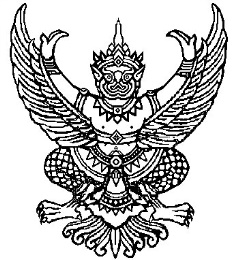 ที่ มท ๐๘๑0.6/ว	                                                 กรมส่งเสริมการปกครองท้องถิ่น                                                                                ถนนนครราชสีมา เขตดุสิต กทม. ๑๐๓๐๐					                  ตุลาคม  ๒๕64เรื่อง	การจัดสรรงบประมาณเงินอุดหนุนทั่วไป โครงการสร้างหลักประกันด้านรายได้แก่ผู้สูงอายุ ประจำปีงบประมาณ พ.ศ. ๒๕๖5 งวดที่ 1 จำนวน 3 เดือน (เดือนตุลาคม – เดือนธันวาคม 2564)เรียน  ผู้ว่าราชการจังหวัด ทุกจังหวัด อ้างถึง	๑. หนังสือกระทรวงมหาดไทย ด่วนที่สุด ที่ มท 0810.6/ว 5752 ลงวันที่ 25 กันยายน 2563๒. หนังสือกรมส่งเสริมการปกครองท้องถิ่น ด่วนที่สุด ที่ มท 0810.6/ว 1430 ลงวันที่ 6 กรกฎาคม 2564สิ่งที่ส่งมาด้วย	งบหน้ารายละเอียดการจัดสรรงบประมาณเงินอุดหนุนทั่วไป โครงการสร้างหลักประกัน               ด้านรายได้แก่ผู้สูงอายุ ประจำปีงบประมาณ พ.ศ. ๒๕๖5 งวดที่ 1 จำนวน 3 เดือน               (เดือนตุลาคม –เดือนธันวาคม 2564)                                                      จำนวน ๑ ชุด	ตามที่กรมส่งเสริมการปกครองท้องถิ่น ขอให้จังหวัดแจ้งองค์กรปกครองส่วนท้องถิ่นรับลงทะเบียนผู้มีสิทธิรับเงินเบี้ยยังชีพผู้สูงอายุและดำเนินการบันทึกข้อมูลผู้มีสิทธิในระบบสารสนเทศการจัดการฐานข้อมูล               เบี้ยยังชีพขององค์กรปกครองส่วนท้องถิ่นสำหรับปีงบประมาณ พ.ศ. 2565 และซักซ้อมแนวทางการตั้งงบประมาณรายจ่ายประจำปีงบประมาณ พ.ศ. 2565 เงินอุดหนุนทั่วไป เงินอุดหนุนสำหรับโครงการสร้างหลักประกัน                  ด้านรายได้แก่ผู้สูงอายุ ความละเอียดตามอ้างถึง นั้น		กรมส่งเสริมการปกครองท้องถิ่นได้จัดสรรงบประมาณเงินอุดหนุนทั่วไป โครงการ       สร้างหลักประกันด้านรายได้แก่ผู้สูงอายุ ประจำปีงบประมาณ พ.ศ. ๒๕๖5 งวดที่ 1 จำนวน 3 เดือน (เดือนตุลาคม – เดือนธันวาคม 2564) โดยกรมบัญชีกลางเป็นหน่วยงานที่รับผิดชอบการจ่ายเงินเบี้ยยังชีพผู้สูงอายุแทนองค์กรปกครองส่วนท้องถิ่น จึงขอให้จังหวัดแจ้งการจัดสรรงบประมาณให้องค์กรปกครอง              ส่วนท้องถิ่นดำเนินการในส่วนที่เกี่ยวข้อง และกำชับให้จ่ายเงินเบี้ยยังชีพผู้สูงอายุโดยถือปฏิบัติตาม             ระเบียบกระทรวงมหาดไทยว่าด้วยหลักเกณฑ์การจ่ายเงินเบี้ยยังชีพผู้สูงอายุขององค์กรปกครองส่วนท้องถิ่น                พ.ศ. 2552 และที่แก้ไขเพิ่มเติม รวมถึงระเบียบกฎหมายที่เกี่ยวข้องอย่างเคร่งครัด รายละเอียดปรากฏตามสิ่งที่ส่งมาด้วย  		จึงเรียนมาเพื่อโปรดพิจารณา             ขอแสดงความนับถือ                   อธิบดีกรมส่งเสริมการปกครองท้องถิ่น